АДМИНИСТРАЦИЯ  ИЗОБИЛЬНЕНСКОГО  СЕЛЬСКОГО ПОСЕЛЕНИЯНИЖНЕГОРСКОГО  РАЙОНАРЕСПУБЛИКИ  КРЫМРАСПОРЯЖЕНИЕ28.11.2017 г.                                   с.Изобильное                                        № _40О назначении проведения публичных слушаний пообсуждению проекта бюджета Изобильненского сельскогопоселения Нижнегорского района Республики Крым на                                                           2018 год и плановый период 2019 и 2020 годовВ соответствии с Федеральным законом от 06.10.2003 г. № 131-ФЗ «Об общих принципах организации местного самоуправления в Российской Федерации», Положением о публичных слушаниях в муниципальном образовании – Изобильненское сельское поселение Нижнегорского района Республики Крым,1. Провести публичные слушания по обсуждению проекта бюджета Изобильненского сельского поселения Нижнегорского района Республики Крым на 2018 год и плановый период 2019 и 2020 годов (с проектом постановления можно ознакомится на сайте администрации и на доске объявлений в помещении сельского совета).2. Назначить дату, время и место проведения публичных слушаний:               «18» декабря 2017 года в 12-00 часов по адресу: Нижнегорский район,                                с. Изобильное,   ул.Юбилейная,2а (здание Изобильненского ДК).3. Установить следующий Порядок приема и учета предложений от граждан по определению по обсуждению проекта бюджета Изобильненского сельского поселения Нижнегорского района Республики Крым на 2018 год и плановый период 2019 и 2020 годов:3.1. Прием предложений от граждан осуществлять в письменном виде после обнародования данного распоряжения на доске объявлений Изобильненского сельского совета, в срок до «15» декабря 2017 года включительно.3.2. Прием и учет предложений от граждан осуществляется сотрудником администрации по адресу: Нижнегорский район, с. Изобильное,                                                   пер. Центральний, 15 4. Обнародовать настоящее Распоряжение на доске объявлений Изобильненского сельского совета и опубликовать на сайте izobilnoe-sp.ru5. Контроль за исполнением настоящего Распоряжения оставляю за собой.Председатель Изобильненского сельского совета                         Назарова Л.Г.АДМИНИСТРАЦИЯ  ИЗОБИЛЬНЕНСКОГО  СЕЛЬСКОГО ПОСЕЛЕНИЯНИЖНЕГОРСКОГО  РАЙОНАРЕСПУБЛИКИ  КРЫМРАСПОРЯЖЕНИЕ28.11.2017 г.                                   с.Изобильное                                        № _41О назначении проведения публичных слушаний по обсуждению проекта Правил благоустройстватерритории муниципального образованияИзобильненское сельское поселение Нижнегорскогорайона Республики КрымВ соответствии с Федеральным законом от 06.10.2003 г. № 131-ФЗ «Об общих принципах организации местного самоуправления в Российской Федерации», руководствуясь Положением о публичных слушаниях на территории   муниципального образования Изобильненское сельское поселение Нижнегорского района Республики Крым, Уставом муниципального образования Изобильненское сельское поселение Нижнегорского района Республики Крым,       1.Провести публичные слушания по проекту правил благоустройства территории муниципального образования Изобильненское сельское поселение НижнегорскогоРайона Республики Крым ( с проектом постановления можно ознакомится на сайте администрации и на доске объявлений в помещении сельского совета).       2.Назначить обсуждение проекта Правил благоустройства территории муниципального образования Изобильненское сельское поселение Нижнегорского района Республики Крым  « 18 » декабря 2017 года в 10.00 в здании Дома культуры по адресу: с.Изобильное ул.Юбилейная,2а.       3. Установить, что прием заявлений от граждан по проекту Правил благоустройства принимаются в письменном виде по адресу: с.Изобильное пер.Центральный,15  с «27» ноября 2017 года до «15» декабря 2017 года с 8.00 до 16.00 ежедневно (кроме выходных).       4.Обнародовать настоящее Распоряжение на доске объявлений Изобильненского сельского совета по адресу: с.Изобильное пер.Центральный,15   и на сайте администрации izobilnoe-sp.ru       5. Контроль за исполнением настоящего Распоряжения оставляю за собойПредседатель Изобильненского сельского совета                         Назарова Л.Г.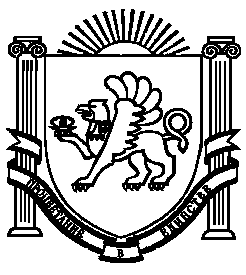 